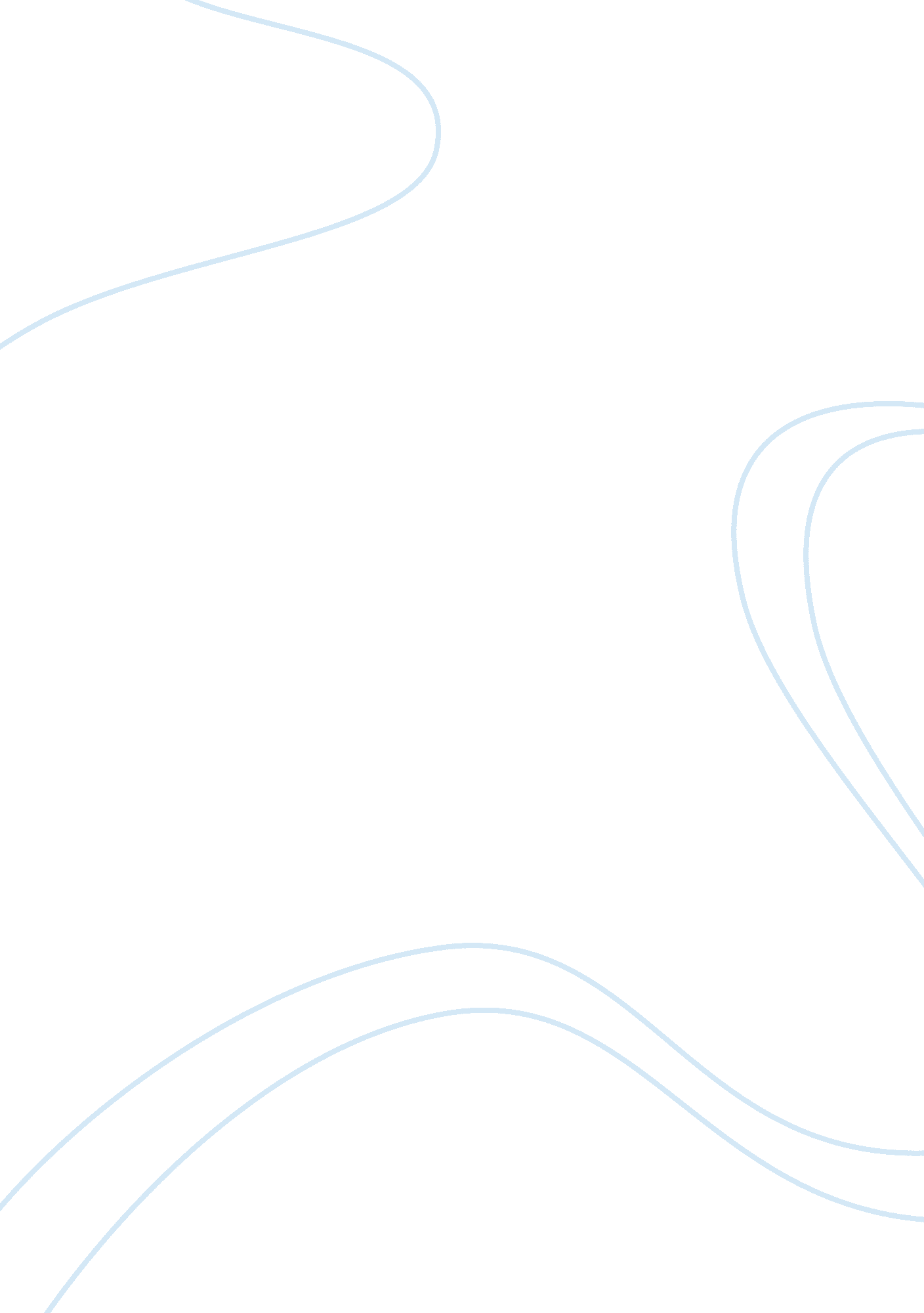 Marketing strategies of banglalionBusiness, Marketing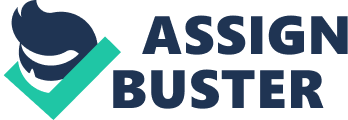 Said Sabina Lecturer Department of Business Administration. East West university Subject: Submission of the Term Paper. Dear Madam, With due to respect it is our pleasure to present the term paper entitled " Marketing Strategies of Pangolin;. While preparing the report we have tried our level best to focus closely the topic and tried to collect most complete and up-dated information available. We believe that 't will provide a clear scenario of Marketing Strategies of Pangolin. To prepare this term paper, we have given best effort to accumulate needed information. We shall be available to answer my question clarification. Thankful for your sincere support. Sincerely yours: Shored Mohammad Pop Outskirt Exam Chowder Acknowledgement Making a term paper is such a thing of pleasure. But doing this is also a tough thing. With the help of some people we finally were able to finish the task that was assigned to us by the course instructor Said Sabina. While doing this term paper we faced some problems and with the help of those people we overcame those problems. For that, we are really grateful to some guys. And we want to acknowledge our gratitude to them. First of all, we would Like to thank the almighty Allah Ho has given us the required knowledge and the power to finish this term paper. Then we would like to thank the course instructor of MAKE 201 (Marketing Management) who assigned us such an interesting task to do. We are also very grateful to her because she followed us to the right way to complete a difficult task. Her assistance was remarkable and very fruitful for us. She provided sufficient information when needed. By Mohammedan PANGOLIN WIMP LTD. Said Sabina East West University Strategies of Pangolin". While preparing the report we have tried our level best to focus closely on the topic and tried to collect most complete and up-dated information available. We believe that it will provide a clear scenario of Marketing clarification. Thank you for your sincere support. Sincerely yours: to us by the course instructor Said Sabina. While doing this term paper we faced First of all, we would like to thank the almighty Allah who has given us the required 